FICHA DE ACTIVIDAD – CURSO FORMACIÓN DEL PROFESORADOReconocimiento de números decimales y clasificación. MatemáticasMarta Garay LlanaIES Juan Bautista Monegro(Fecha: Enero/Febrero 2023) iFostering Artificial Intelligence at Schools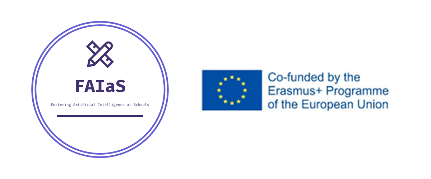 FAIaS – Ficha de actividadFAIaS – Ficha de actividadFAIaS – Ficha de actividadNombre de la actividadAsignatura y nivel educativon . de alumnos/grupoClasifica números decimales.Matemáticas para 1º y 2º ESO4 alumnos por grupoObjetivosObjetivosObjetivosEl objetivo de esta práctica es entender que los números decimales siguen un patrón muy definido y vinculado a cómo funciona el aprendizaje de IA.Que el alumno adquiera la estructura repetitiva o no repetitiva de los números decimales y aprenda a diferenciarlos.Que el alumno entienda el algoritmo de la máquina para clasificar dichos patrones y saque conclusiones de la importancia de nuestra parte humana de conocimiento.Adquirir pensamiento computacional básico de los programas de IA y detectar sesgos y posibles errores.El objetivo de esta práctica es entender que los números decimales siguen un patrón muy definido y vinculado a cómo funciona el aprendizaje de IA.Que el alumno adquiera la estructura repetitiva o no repetitiva de los números decimales y aprenda a diferenciarlos.Que el alumno entienda el algoritmo de la máquina para clasificar dichos patrones y saque conclusiones de la importancia de nuestra parte humana de conocimiento.Adquirir pensamiento computacional básico de los programas de IA y detectar sesgos y posibles errores.El objetivo de esta práctica es entender que los números decimales siguen un patrón muy definido y vinculado a cómo funciona el aprendizaje de IA.Que el alumno adquiera la estructura repetitiva o no repetitiva de los números decimales y aprenda a diferenciarlos.Que el alumno entienda el algoritmo de la máquina para clasificar dichos patrones y saque conclusiones de la importancia de nuestra parte humana de conocimiento.Adquirir pensamiento computacional básico de los programas de IA y detectar sesgos y posibles errores.ContextualizaciónContextualizaciónContextualizaciónCompetencia Digital, porque utiliza herramientas tecnológicas para comprender conceptos matemáticos.Competencia Stem vinculado al pensamiento lógico-matemático. Competencia personal, social y de aprender a aprender para trabajar en equipo respetando a los componentes del mismo y aprendiendo de los aciertos y fallos propios y de los demás.Los alumnos trabajarán en equipos de cuatro alumnos como máximo en un ordenador cada uno. Uno será el encargado de teclear, otro de tomar notas en un cuaderno y un tercero y cuarto de ayudar a los otros dos.Competencia Digital, porque utiliza herramientas tecnológicas para comprender conceptos matemáticos.Competencia Stem vinculado al pensamiento lógico-matemático. Competencia personal, social y de aprender a aprender para trabajar en equipo respetando a los componentes del mismo y aprendiendo de los aciertos y fallos propios y de los demás.Los alumnos trabajarán en equipos de cuatro alumnos como máximo en un ordenador cada uno. Uno será el encargado de teclear, otro de tomar notas en un cuaderno y un tercero y cuarto de ayudar a los otros dos.Competencia Digital, porque utiliza herramientas tecnológicas para comprender conceptos matemáticos.Competencia Stem vinculado al pensamiento lógico-matemático. Competencia personal, social y de aprender a aprender para trabajar en equipo respetando a los componentes del mismo y aprendiendo de los aciertos y fallos propios y de los demás.Los alumnos trabajarán en equipos de cuatro alumnos como máximo en un ordenador cada uno. Uno será el encargado de teclear, otro de tomar notas en un cuaderno y un tercero y cuarto de ayudar a los otros dos.Enunciado de la actividadEnunciado de la actividadEnunciado de la actividadQueremos construir una aplicación en LearningML en la que el usuario introduzca un número decimal y la máquina clasifique el número en los tipos que existen.Necesitamos que el alumno conozca previamente el interface de Learning ML y cómo funciona con una clase previa.La actividad se desarrolla en tres fases:1. PREPARACIÓN DE DATOS2. ENTRENA LA MÁQUINA3. SACA CONCLUSIONES.Queremos construir una aplicación en LearningML en la que el usuario introduzca un número decimal y la máquina clasifique el número en los tipos que existen.Necesitamos que el alumno conozca previamente el interface de Learning ML y cómo funciona con una clase previa.La actividad se desarrolla en tres fases:1. PREPARACIÓN DE DATOS2. ENTRENA LA MÁQUINA3. SACA CONCLUSIONES.Queremos construir una aplicación en LearningML en la que el usuario introduzca un número decimal y la máquina clasifique el número en los tipos que existen.Necesitamos que el alumno conozca previamente el interface de Learning ML y cómo funciona con una clase previa.La actividad se desarrolla en tres fases:1. PREPARACIÓN DE DATOS2. ENTRENA LA MÁQUINA3. SACA CONCLUSIONES.TemporizaciónTemporizaciónTemporizaciónSesión 0: Breve explicación de Learning ML con algún ejemplo sencillo de imágenes, textos y números. En esta sesión también se explica a los alumnos el modo en el que van a trabajar y si es posible se les facilita vídeo de números decimales y hoja excell con la que van a iniciar el proceso.1. PREPARACIÓN DE DTOSSesión 1: Explicación de la clasificación de los números decimales incluyendo los vídeos de youtube:https://www.youtube.com/watch?v=PZOgxa-gJ90https://www.youtube.com/watch?v=8vC1c6heE4g En el último vídeo se explica cómo detectar si una fracción origina un número decimal u otro.Breve explicación de la hoja de cálculo para generar números decimales.Los alumnos deberán trabajar la hoja excell que se les facilitó y trabajarla convenientemente con los conocimientos que adquirirán o bien preguntando al profesor o bien indagando en los vídeos de youtube que se le ha facilitado.2. ENTRENA LA MÁQUINASesión 3: Los grupos se dedicarán a construir los algoritmos en Learning ML. Harán incapié en cómo deciden meter los datos en el algoritmo numérico.En el algoritmo que utiliza imágenes, el profesor les facilitará imágenes de números decimales de los tres tipos básicos. No obstante ellos pueden sacar imágenes de la red y aumentar el volumen de entrenamiento de la máquina.3. SACA CONCLUSIONES.Sesión 4: Una vez realizados los tres modelos de algoritmo decidir cuál es el que mejor funciona y porqué creen que ha funcionado mejor.Sesión 0: Breve explicación de Learning ML con algún ejemplo sencillo de imágenes, textos y números. En esta sesión también se explica a los alumnos el modo en el que van a trabajar y si es posible se les facilita vídeo de números decimales y hoja excell con la que van a iniciar el proceso.1. PREPARACIÓN DE DTOSSesión 1: Explicación de la clasificación de los números decimales incluyendo los vídeos de youtube:https://www.youtube.com/watch?v=PZOgxa-gJ90https://www.youtube.com/watch?v=8vC1c6heE4g En el último vídeo se explica cómo detectar si una fracción origina un número decimal u otro.Breve explicación de la hoja de cálculo para generar números decimales.Los alumnos deberán trabajar la hoja excell que se les facilitó y trabajarla convenientemente con los conocimientos que adquirirán o bien preguntando al profesor o bien indagando en los vídeos de youtube que se le ha facilitado.2. ENTRENA LA MÁQUINASesión 3: Los grupos se dedicarán a construir los algoritmos en Learning ML. Harán incapié en cómo deciden meter los datos en el algoritmo numérico.En el algoritmo que utiliza imágenes, el profesor les facilitará imágenes de números decimales de los tres tipos básicos. No obstante ellos pueden sacar imágenes de la red y aumentar el volumen de entrenamiento de la máquina.3. SACA CONCLUSIONES.Sesión 4: Una vez realizados los tres modelos de algoritmo decidir cuál es el que mejor funciona y porqué creen que ha funcionado mejor.Sesión 0: Breve explicación de Learning ML con algún ejemplo sencillo de imágenes, textos y números. En esta sesión también se explica a los alumnos el modo en el que van a trabajar y si es posible se les facilita vídeo de números decimales y hoja excell con la que van a iniciar el proceso.1. PREPARACIÓN DE DTOSSesión 1: Explicación de la clasificación de los números decimales incluyendo los vídeos de youtube:https://www.youtube.com/watch?v=PZOgxa-gJ90https://www.youtube.com/watch?v=8vC1c6heE4g En el último vídeo se explica cómo detectar si una fracción origina un número decimal u otro.Breve explicación de la hoja de cálculo para generar números decimales.Los alumnos deberán trabajar la hoja excell que se les facilitó y trabajarla convenientemente con los conocimientos que adquirirán o bien preguntando al profesor o bien indagando en los vídeos de youtube que se le ha facilitado.2. ENTRENA LA MÁQUINASesión 3: Los grupos se dedicarán a construir los algoritmos en Learning ML. Harán incapié en cómo deciden meter los datos en el algoritmo numérico.En el algoritmo que utiliza imágenes, el profesor les facilitará imágenes de números decimales de los tres tipos básicos. No obstante ellos pueden sacar imágenes de la red y aumentar el volumen de entrenamiento de la máquina.3. SACA CONCLUSIONES.Sesión 4: Una vez realizados los tres modelos de algoritmo decidir cuál es el que mejor funciona y porqué creen que ha funcionado mejor.Uso de Inteligencia ArtificialLos alumnos han de idear un algoritmo para que LearningML sea capaz de distinguir y clasificar los números decimales que se le faciliten.Cada equipo debe probar con las tres opciones que ofrece la máquina:Algoritmo de texto.Algoritmo de imágenes.Algoritmo numérico.Descripción VisualParte que dejo para el vídeo explicativo.Video explicativoReflexión y capacidad críticaLa reflexión a la que los alumnos están invitados a realizar es:1. ¿Es conveniente fiarse de una máquina en la resolución de problemas?2. ¿Es necesario el conocimiento previo para entender los resultados de una máquina?3. Podrá una máquina superar al Humano en el conocimiento de las matemáticas, y en el conocimiento de otras materias.etcCriterios de evaluaciónPREPARA LOS DATOS PARA LA MÁQUINA1.3. Obtener todas las posibles soluciones matemáticas de un problema activando los conocimientos y utilizando las herramientas tecnológicas necesarias.2.1 Comprobar la corrección matemática de las soluciones de un problema y expresarla de forma adecuada al contexto, empleando las unidades y la forma de escribir el resultado más conveniente.3.1 Formular  y comprobar conjeturas sencillas de forma guiada analizando patrones, propiedades y relaciones, manualmente y con el apoyo de herramientas tecnológicas.4.1 Reconocer patrones, organizar datos y descomponer un problema en partes más simples facilitando su interpretación computacional.4.2 Modelizar situaciones y resolver problemas de forma eficaz interpretando y modificando algoritmos.Evaluamos el excell entregado y rellenado por los equipos.SELECCIONA LOS ALGORITMOS Y ENTRENA LA MÁQUINA.6.1 Reconocer situaciones susceptibles de ser formuladas y resueltas mediante herramientas y estrategias matemáticas, estableciendo conexiones entre el mundo real y las matemáticas y usando los procesos inherentes a la investigación: inferir, medir, comunicar, clasificar y predecir.7.1 Representar conceptos, procedimientos, información y resultados matemáticas de modos distintos y con diferentes herramientas, incluidas las digitales, visualizando ideas, estructurando procesos matemáticos y valorando su utilidad para compartir información.Evaluamos el trabajo en equipo con Learning MLCONCLUSIONES Y RESULTADOS OBTENIDOS.8.1 Comunicar información utilizando el leguaje matemático apropiado, utilizando diferentes medios, incluidos los digitales, oralmente y por escrito, al descubrir, explicar y justificar razonamientos, procedimientos y conclusiones.8.2 Reconocer y emplear el lenguaje matemático presente en la vida cotidiana comunicando mensajes con contenido matemáticos con precisión y rigor creciente.Evaluamos las reflexiones realizadas por los equipos después de haber preguntado a la máquina en los tres modelos. Estas reflexiones las puede realizar en una hoja  escrita a mano, en una hoja de Word, en un documento pdf o en una exposición en prower point, canva, genially etc.Materiales y licenciaMateriales utilizados:Vídeos en youtube: https://www.youtube.com/watch?v=PZOgxa-gJ90                                                     https://www.youtube.com/watch?v=8vC1c6heE4gExell que genera números decimales:  Generador de números decimales.Imágenes de números decimales: Decimales Exactos,                                                                  Decimales Periódicos Puros,                                                                 Decimales P. Mixtos.Licencia de uso  Attribution-NonCommercial-ShareAlike 4.0 International (CC BY-NC-SA 4.0) 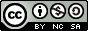 Listado de recursosVídeos en youtubeHoja Excell proporcionada por la profesora de matemáticas.Imágenes de números decimales proporcionado por la profesora.Un ordenador y una Tablet para cada equipo de alumnos.Un cuaderno y bolígrafo para escribir dudas y reflexiones.Información adicional